Mistrovství ČR v mažoretkovém sportu 2024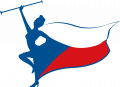 Kvalifikace malých formací výkonostní třídy A/BNávsí (u Jablunkova)sobota 06.04.2024 a neděle 07.04.2024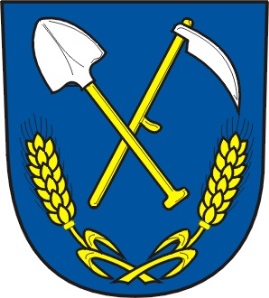 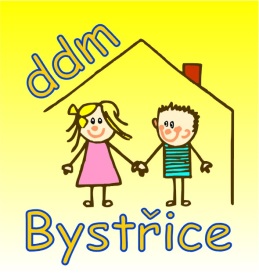 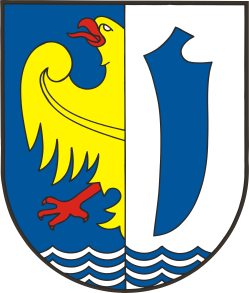 Soutěž se řídí Soutěžním řádem a ústředními propozicemi MČR, soutěžními pravidly IFMS a Provozním řádem sportovní halyV souladu s uvedenými předpisy vydává místní pořadatel tyto„místní propozice soutěže“¨Místo konání soutěžeVelká tělocvična u ZŠ Návsí, Návsí 1165, Návsí 739 92,GPS: 49.5870517N, 18.7602058E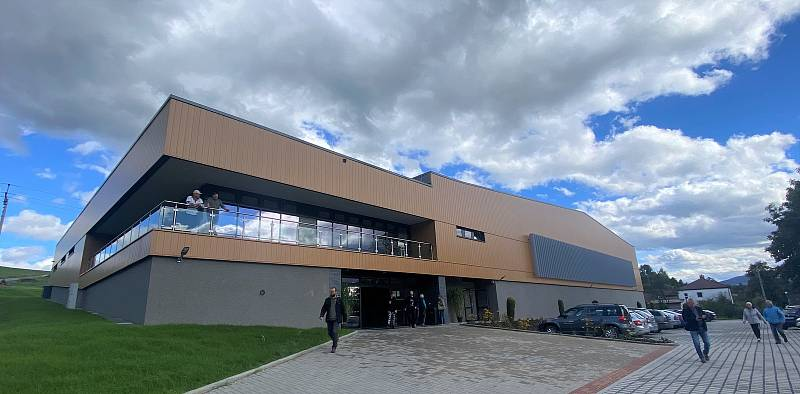 Místní pořadatelé:DDM Bystřice, mobil: +420 724 061 600, e-mail: wroblova@ddmbystrice.czMažoretky Dračice Bystřice, mobil: +420 734 104 293, e-mail: klimkova@ddmbystrice.czŘeditelka soutěžeBc. Jarmila Wróblová, ředitelka DDM Bystřice, tel: 724 061 600, e-mail: wroblova@ddmbystrice.czZáštita a podporaObec BystřiceObec NávsíDDM BystřiceHlasatelBeata BojkováRegistraceStanoviště ve vestibulu tělocvičny, registrovat se lze od 7h,  průběžně, nejpozději však 1 h před časem uvedeným v iterináři startovní listiny. Za registraci odpovídáDenisa HeczkováLidia SuderováV případě nepřítomnosti můžete zavolat na výše uvedená čísla nebo se informovat u pořádkové služby.OzvučeníLeszek SajdokVedoucí zodpovídá za včasné zadání doprovodné hudby do aplikace QScore Zkušební test nahrávek před soutěží zadáním ve Qschore není nutný. Doporučujeme zálohu hudby s sebou na MP3FotodokumentaceLukáš Szlaur PhotoBudka.cz Startovné Startovné předepsáno ze startovních listin dle klubu a počtu formací v něm, ve výši dle soutěžního řádu – platba formou faktury. Faktury Vám budou odeslány na e-mail, který je uveden ve Qscore (doplňte e-mail pro zaslání faktury Fakturační údaje, Informace v patičce, pak uložte)Příjezdy VlakDo Návsí je dobré spojení vlakem, RegioJet, rychlíky a osobní vlaky. Nádraží je od tělocvičny v dohledu, vzdáleno 5 – 7 minut chůzí. Vlastní autobusKluby, které potřebují parkovací místo pro autobus, musí toto nahlásit na e-mail:  klimkova@ddmbystrice.cz. Místa budou vyhrazena pouze pro nahlášené autobusy na autobusovém stanovišti.Osobní autaParkování pro účastníky mistrovství viz přiložená mapa. Zákaz parkování na parkovišti před tělocvičnouUbytování a stravování Ubytování a stravování pro účastníky pořadatelé nezajišťujíObčerstvení formou bufetu je ve vestibulu tělocvičny.Platba pouze hotově.V sousedství tělocvičny je restaurace U Mrózka (2minuty chůze)Šatny a WCŠatny společné pro více klubů, v přízemí objektu, včetně WC pro soutěžící. Do šaten mají přístup pouze soutěžící a povinný doprovod. Buďte k sobě ohleduplní.Neberte si s sebou cenné věci, za odložené věci pořadatel neručí. Po použití šaten se za sebou ohlédněte, zda jste nezanechali v šatně nepořádek.Rodiče mají do šaten ZÁKAZ VSTUPU!!Soutěžní disciplínyDle startovní listin zveřejněných na www.majoretsport.cz Rozcvičení, prostorové zkoušky Prostor pro rozcvičení bude vymezen u hlavní plochy. Přístup pouze pro závodnice. Prostorové zkoušky od 7:00 do 8:15 hNezkoušet celé sestavy nebo ucelené části, pouze nástupy, odchody a umístění světel při výhozech.Zdravotní dozor Viditelně označen, stanoviště po celou dobu soutěže v hale Požární a bezpečnostní dozorSDH NávsíVstupné Rodiče a ostatní veřejnost hradí vstupné 100 Kč, děti do 6 let zdarma. Účastníci, vedoucí a trenéři vstupné nehradí, informace u registraceOstatní informaceMístní propozice mohou být ještě aktualizovány nebo doplněny v týdnu před soutěží, sledujte www.majoretsport.cz PROGRAM:07:00		Otevření tělocvičny, registrace 07:00 - 08:15	Prostorové zkoušky (nástup, odchod, osvětlení)08:15		Brífink vedoucích09:00		ZAHÁJENÍ09:15  		Vlastní soutěž dle startovních listin ZMĚNY V PROGRAMU JSOU VYHRAZENY, ČASY JSOU ORIENTAČNÍVšem soutěžícím přejeme hodně úspěchů.